1 июня в нашем детском саду прошел праздник, посвященный Дню защиты детейНа Празднике, посвящённом Дню Защиты детей ребята  играли, пели песни, рассказывали стихи, рисовали мелками на асфальте и посмотрели театральное представление «Как котенок учился быть вежливым».Праздник  получился занимательный, веселый, озорной.
День защиты детей — это не только веселый праздник для самих детей, это и напоминание обществу о необходимости защищать права ребенка, чтобы все дети росли счастливыми, учились, занимались любимым делом и в будущем стали замечательными родителями и гражданами своей страны.
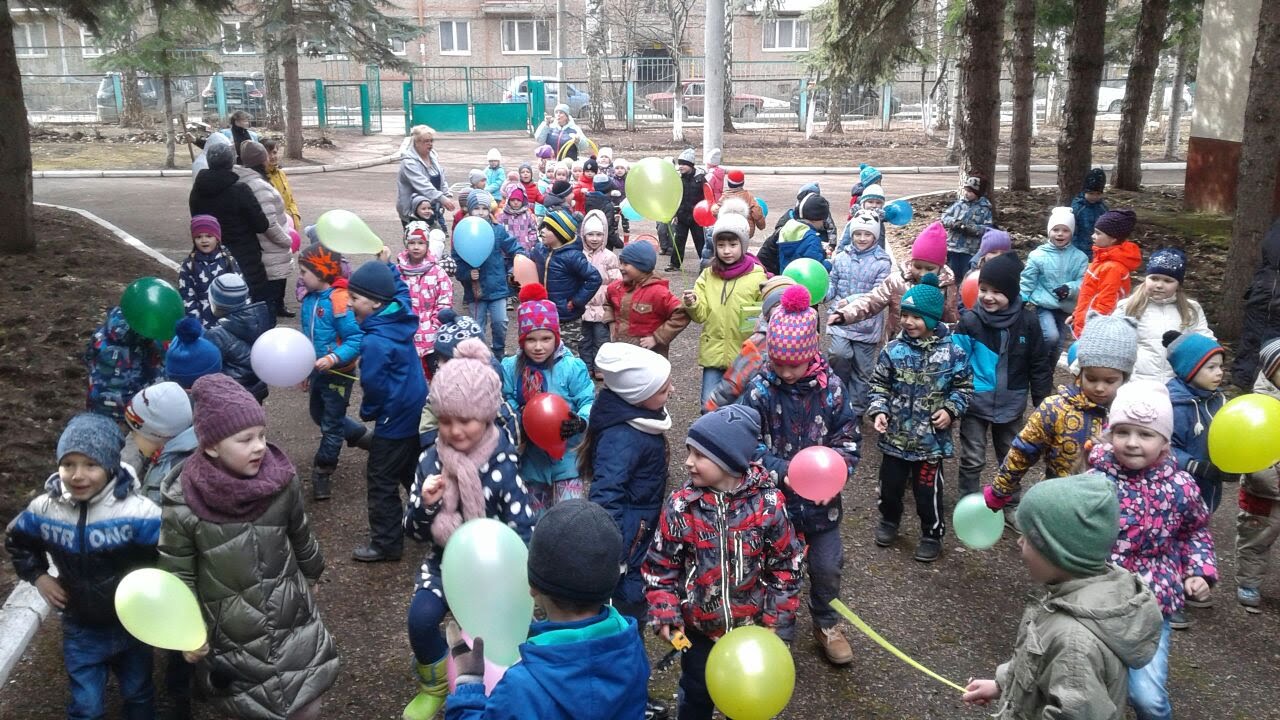 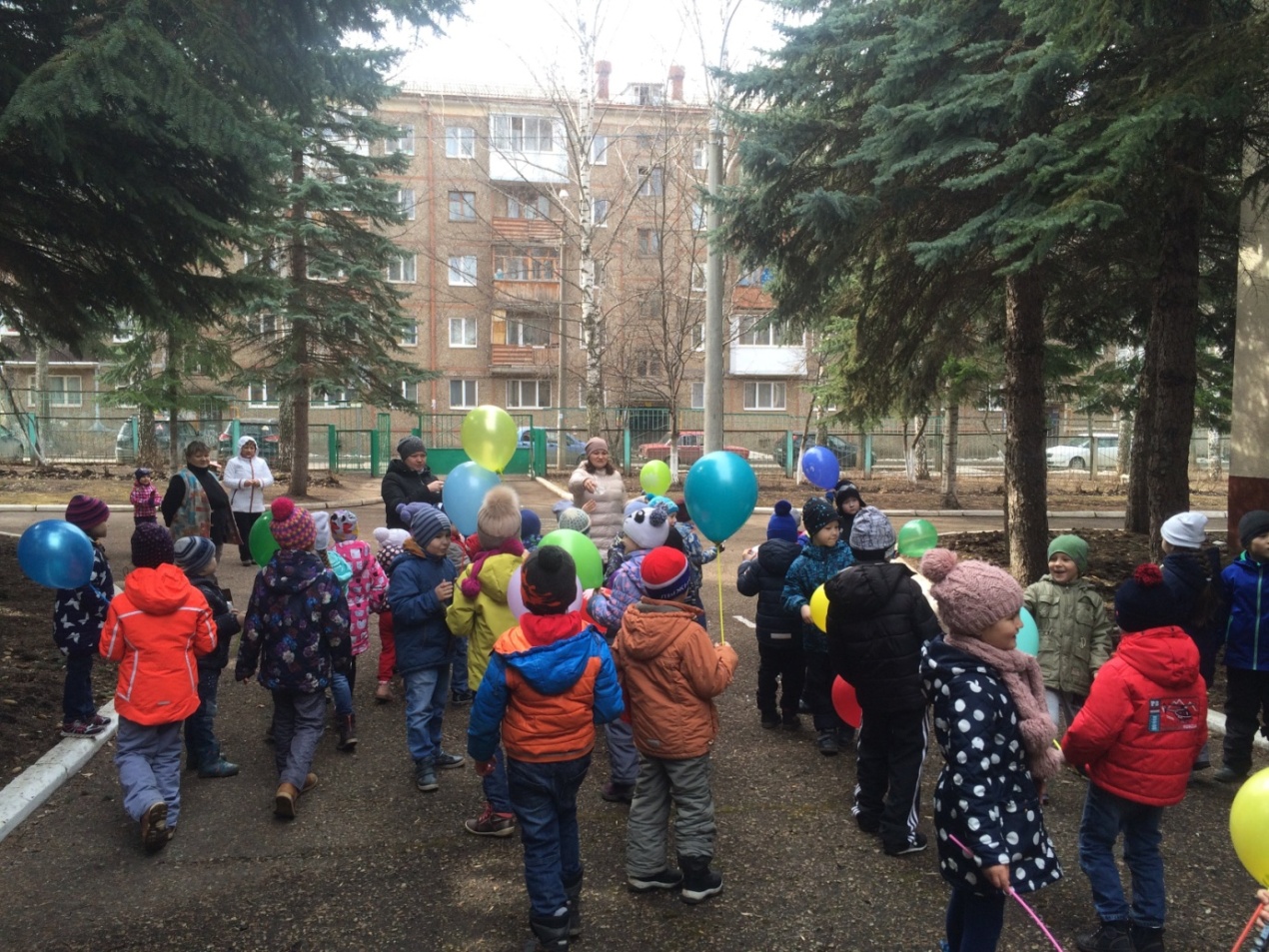 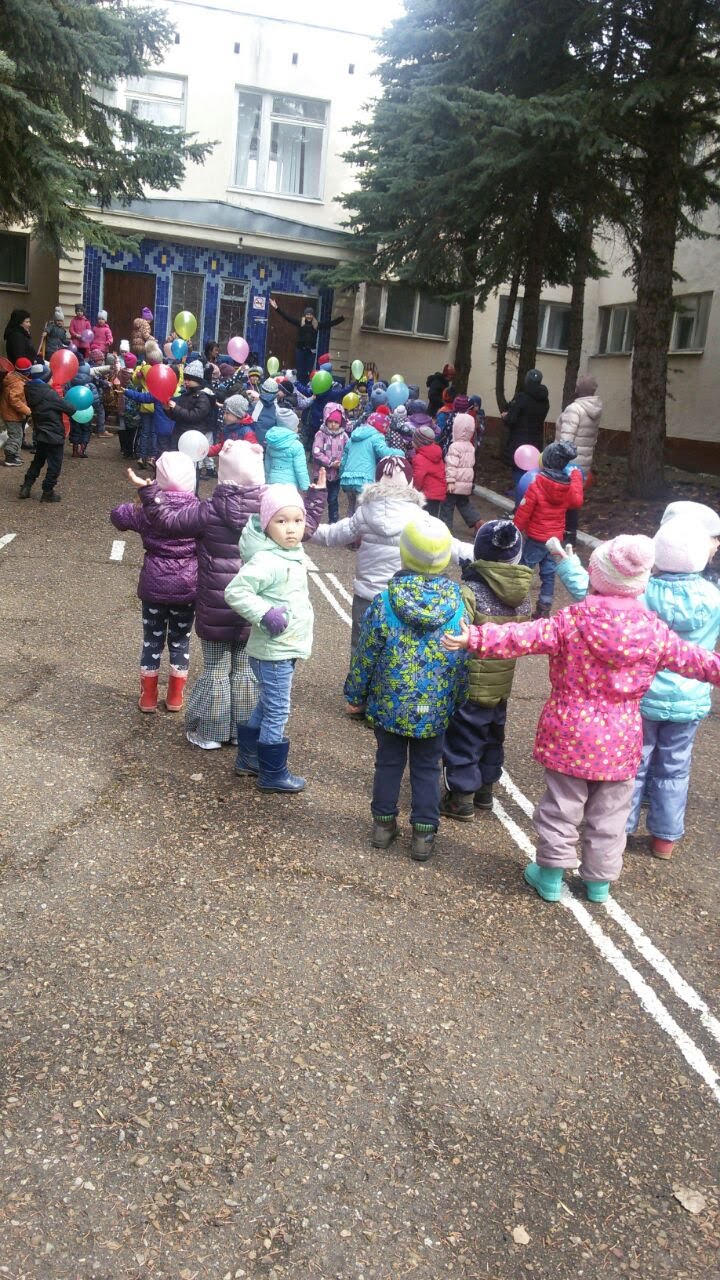 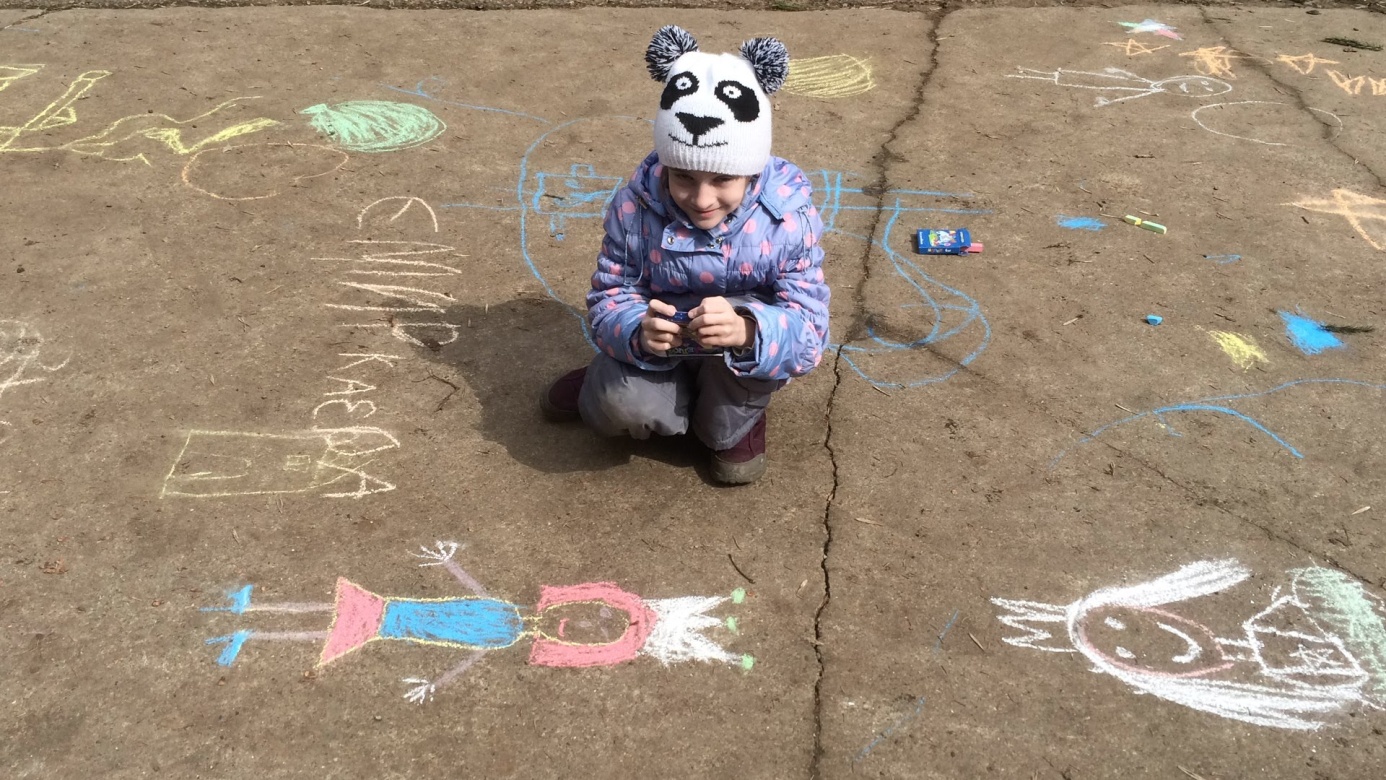 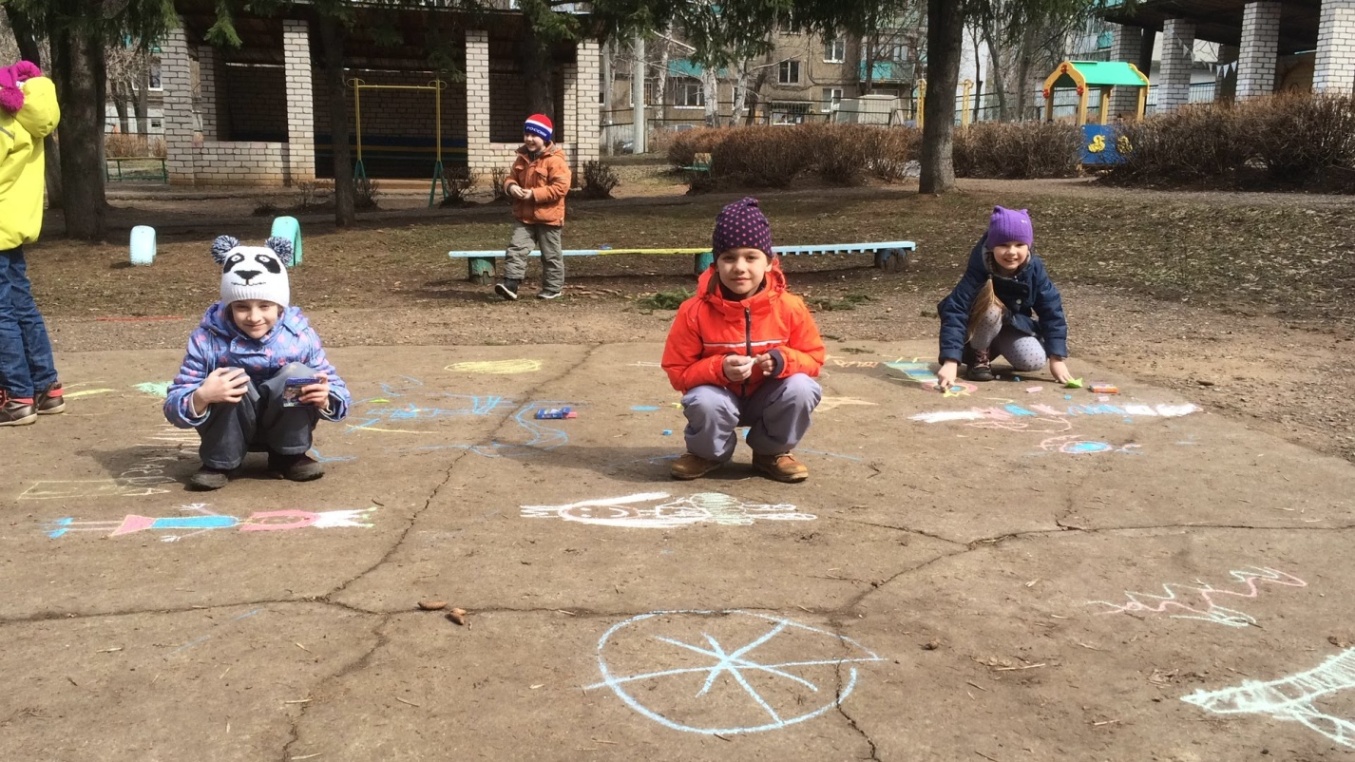 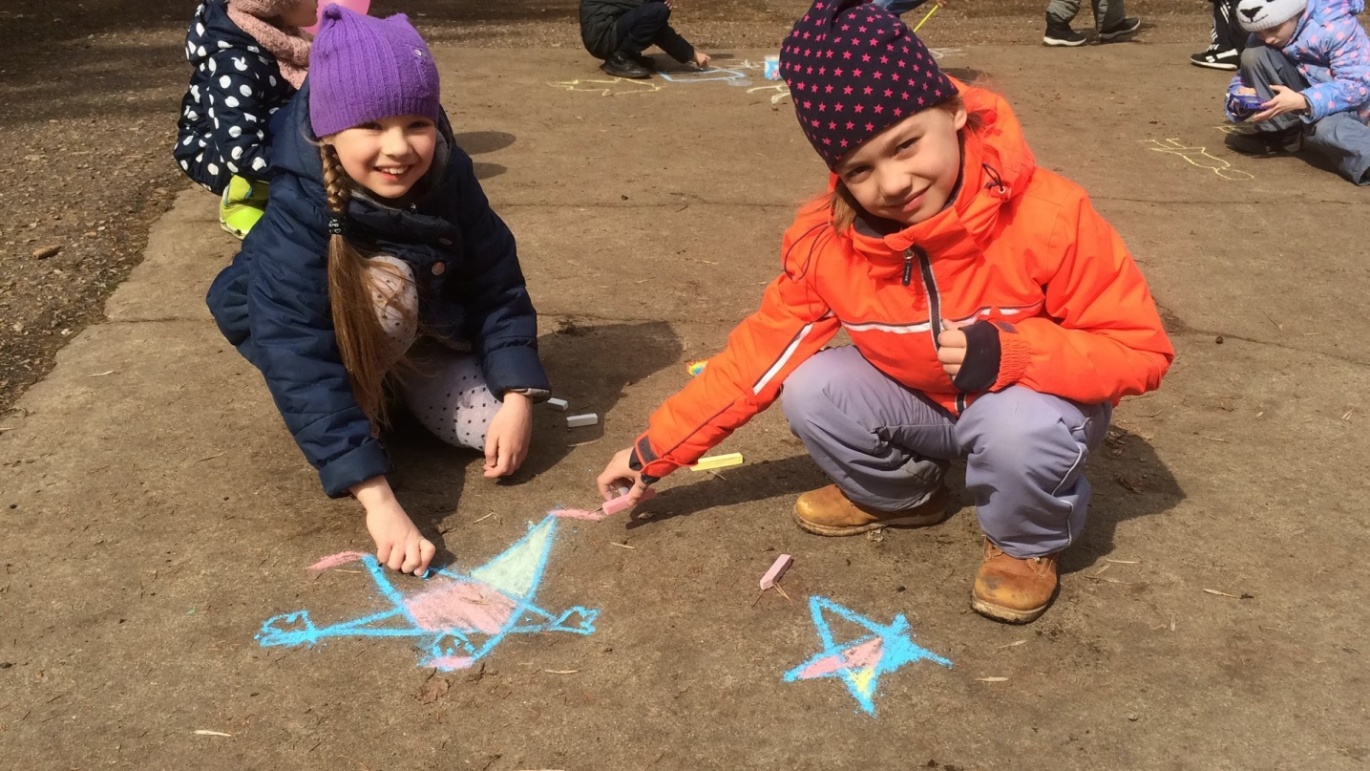 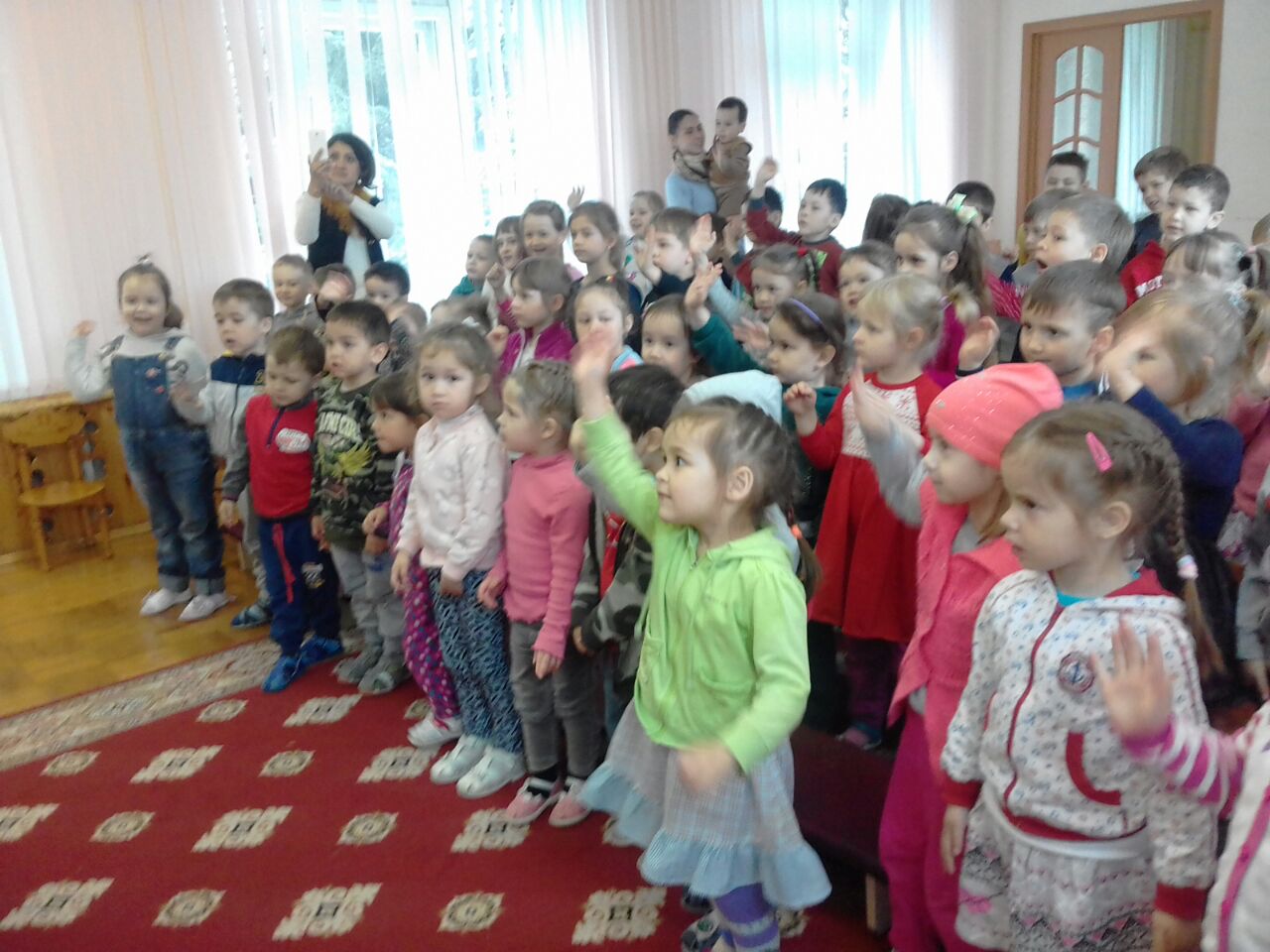 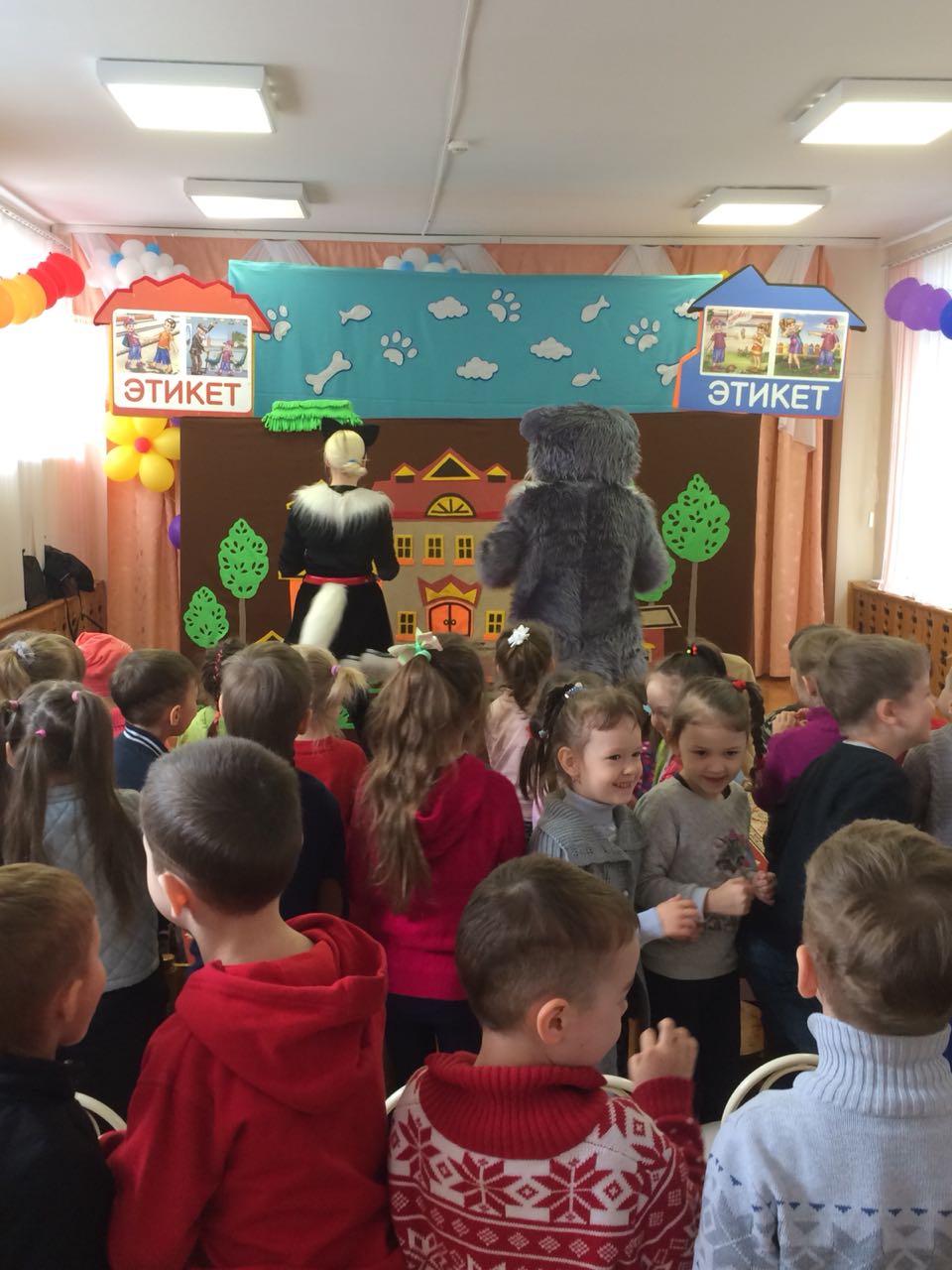 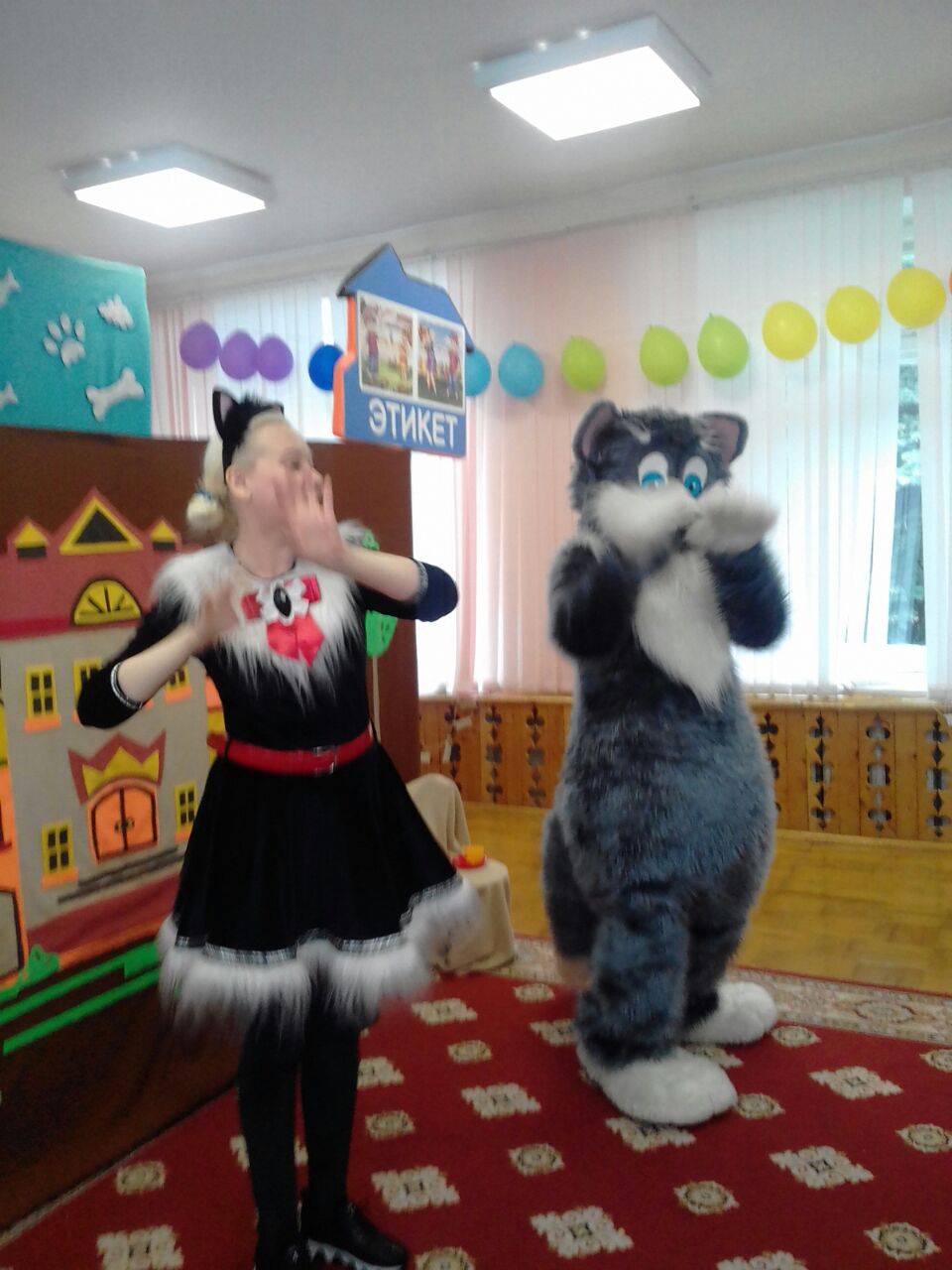 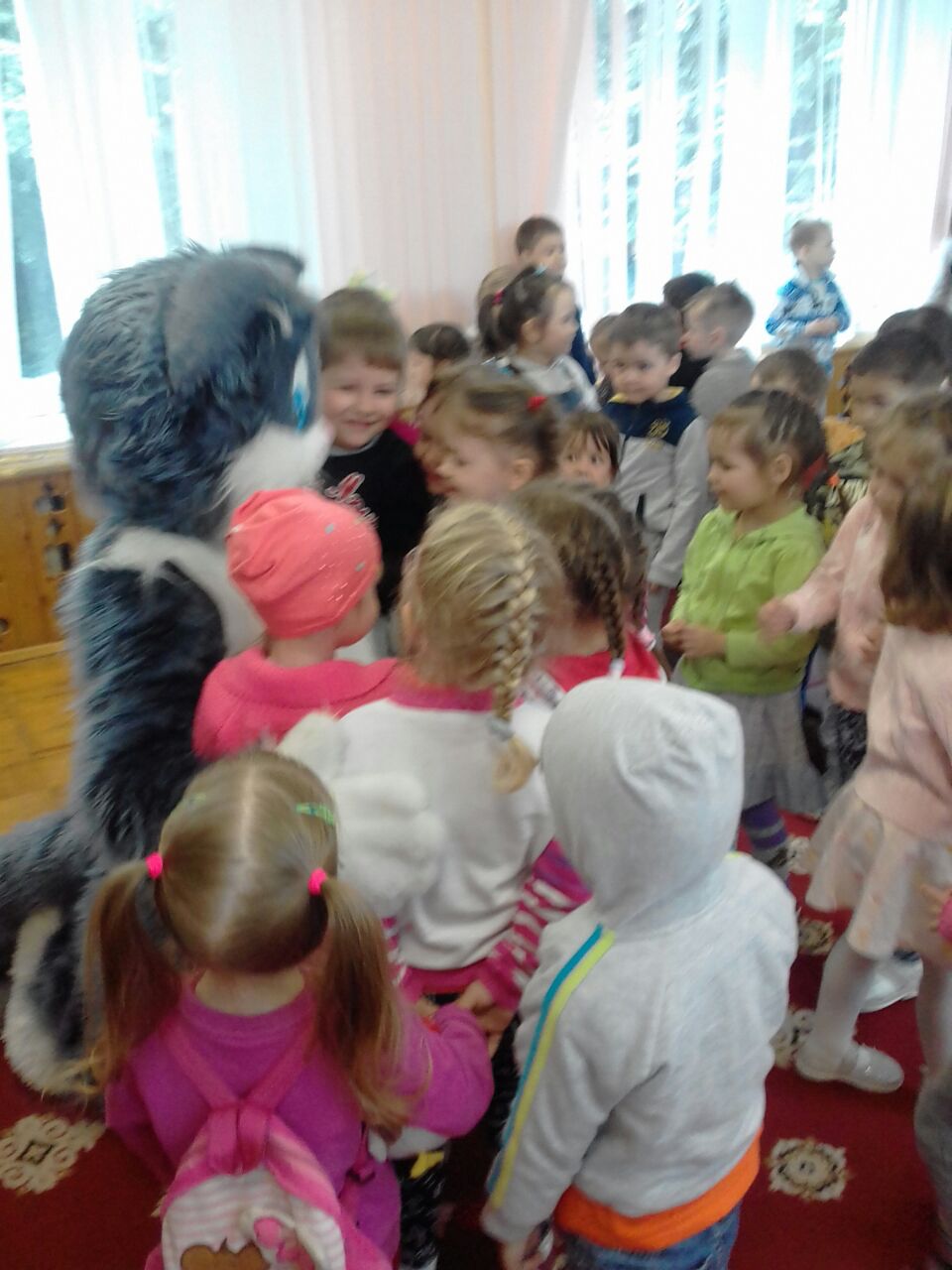 